AAAAABBBBBCCCCCDDDDDEEEEFF1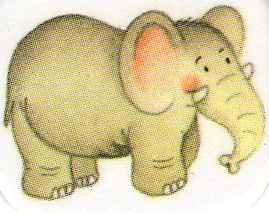 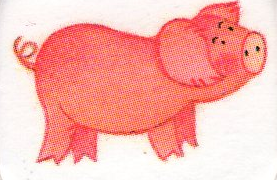 2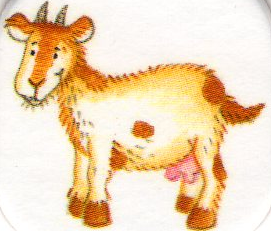 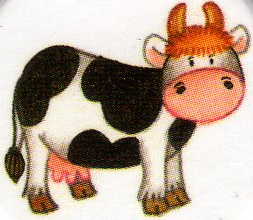 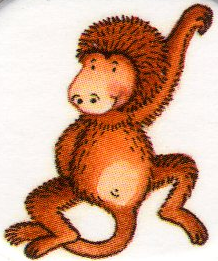 3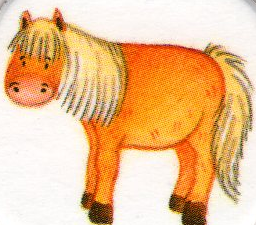 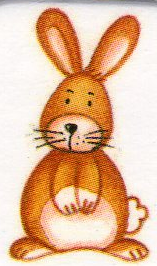 4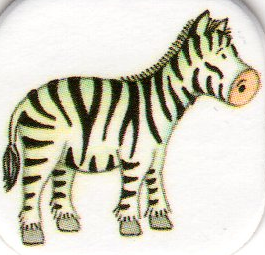 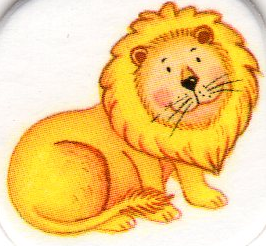 5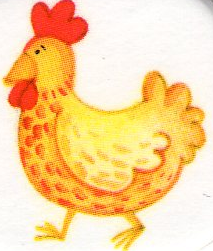 6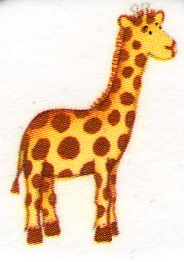 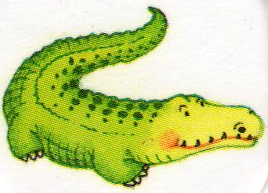 AAAAABBBBBCCCCCDDDDDEEEEFF123456AAAAABBBBBCCCCCDDDDDEEEEFF123456AAAAABBBBBCCCCCDDDDDEEEEFF123456AAAAABBBBBCCCCCDDDDDEEEEFF123456AAAAABBBBBCCCCCDDDDDEEEEFF123456AAAAABBBBBCCCCCDDDDDEEEEFF123456AAAAABBBBBCCCCCDDDDDEEEEFF123456AAAAABBBBBCCCCCDDDDDEEEEF112233445566AAAAABBBBBCCCCCDDDDDDEEF111222333444555666AAAAABBBBBBCCCCCDDDDEEF111122223333444455556666AAAAABBBBCCCCCDDDDEEEF111112222233333444445555566666